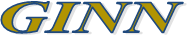 ALLEGATO 5: Dichiarazioni obbligatorie del proponenteCon l'invio della presente candidatura e dei documenti di identità dei soggetti proponenti, si attesta:☐ Di aver letto, compreso e accettato integralmente i contenuti del presente Bando;☐Non incorrere in nessuna delle cause di esclusione previste dall’art.80 del D.Lgs. n.50/2016 e ss.mm.ii;☐ Di non-essere iscritto nel Registro informatico dei protesti;☐Di non-essere in stato di fallimento, liquidazione (anche volontaria), amministrazione controllata, concordato preventivo o in qualsiasi altra situazione equivalente secondo la normativa vigente;☐Di avere legali rappresentanti, amministratori (con o senza poteri di rappresentanza) e soci per i quali non-sussistano cause di divieto, di decadenza, di sospensione previste dall’art. 67 del D.lgs. 6 settembre 2011, n.159 (Codice delle leggi antimafia e delle misure di prevenzione, nonché nuove disposizioni in materia di documentazione antimafia). I soggetti sottoposti alla verifica antimafia sono quelli indicati nell’art. 85 del D.lgs. 6 settembre 2011, n.159.☐Di essere a conoscenza e di accettare che tutti i documenti trasmessi ai fini della partecipazione a PIT STOP saranno trattati nel pieno rispetto delle leggi italiane sulla tutela della riservatezza delle informazioni e dei dati personali, nonché del General Data Protection Regulation, come previsto dal regolamento (UE) n. 2016/679, meglio noto con la sigla GDPR;☐ Di non considerare la Camera di Commercio di Bari e tutte le persone coinvolte nell’iter di istruttoria in nessun caso responsabili per eventuali controversie riguardo il contenuto del progetto d’impresa e dell’esito della valutazione.NOME E COGNOME DEICOMPONENTIF I R M A…………………………